様式１にぎわいマキティーチャレンジショップ事業　応募申込書牧之原市商工会長　様申請日　令和　　　年　　月　　日申請者住所申請者氏名　　　　　　　　　　　連絡先　私は、「にぎわいマキティーチャレンジショップ事業実施概要」を理解し、応募します。様式２キッチンカー運転者申請書牧之原市商工会長　様申請日　令和　　　年　　月　　日申請者住所申請者氏名　　　　　　　　　　　運転免許証コピー添付店舗名（創業計画中の方は仮称）事業形態飲食業・食品製造業・小売業・サービス業・その他（　　　　　　　）使用設備　　貸キッチンカー使用期間　　　年　　月　　日　～　　年　　月　　日（　　　　　日間）販売品目必要許可【営業許可の取得状況】　取得済み・取得予定（　　　年　　月　　日）事業計画１．収支計画２．出店動機３．出店場所の　　　　り　　　　し　　　　ろ本人確認書類（免許証コピー）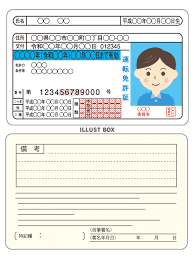 